MERSİS’te kayıtlı olması zorunlu olan yararlanıcılara ait MERSİS bilgileri ile formda beyan edilen bilgiler arasında uyumsuzluk olması halinde başvuru işleme alınmayacağından, MERSİS bilgilerinin güncel olduğu mutlaka kontrol edilmelidir. Şubelere ait başvurular değerlendirmeye alınmayacak olup, merkez şirketlerin başvuru yapması zorunludur. İhracatçı birliği üyeliği bilgileri sadece şirketler tarafından doldurulmalıdır. Birden fazla birliğe üye olunması halinde ayrı ayrı belirtilmelidir.(*) Ticaret sicilinde/MERSİS’te yer alan faaliyet gösterilen sektörlerin 4’lü NACE kodu ve adlarının eklenmesi gerekmektedir. Sektör bilgisinin eklenmemesi durumunda yararlanıcılar ilgili sektör kapsamında başvuru yapamayacaktır. Eklenen sektörler kapsamında tescilli markalar varsa ilgili sütunda belirtilmelidir. İşbirliği kuruluşları ana faaliyet sektörlerini belirtebilir.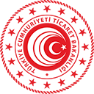 T.C. TİCARET BAKANLIĞI(Uluslararası Hizmet Ticareti Genel Müdürlüğü)E-Turquality (Bilişimin Yıldızları) ProgramıYurt Dışı İhale Desteği Destek Ödeme Başvuru BelgeleriEKBYihale3KÜNYE BİLGİLERİKÜNYE BİLGİLERİKÜNYE BİLGİLERİMERSİS No:Adı / Unvanı:Vergi No:Vergi Dairesi:Kuruluş Tarihi:Personel Sayısı:IBAN No (TL):KEP Adresi:Web Adresi:E-Posta Adresi:Telefon No:Merkez Adresi:    Üyesi Olunan İhracatçı Birliği :Birlik Üye No :FAALİYET GÖSTERİLEN SEKTÖR ve MARKA BİLGİLERİ (*)FAALİYET GÖSTERİLEN SEKTÖR ve MARKA BİLGİLERİ (*)FAALİYET GÖSTERİLEN SEKTÖR ve MARKA BİLGİLERİ (*)FAALİYET GÖSTERİLEN SEKTÖR ve MARKA BİLGİLERİ (*)No4’lü NACENACE AdıMarka (Varsa)123BİLİŞİM ALT SEKTÖRÜ BİLGİSİBİLİŞİM ALT SEKTÖRÜ BİLGİSİUygun olanın başındaki kutuyu işaretleyiniz (X) Uygun olanın başındaki kutuyu işaretleyiniz (X) [  ]Yazılım[  ]Gömülü yazılım[  ]Dijital oyun[  ]E-spor[  ]Finansal yazılım ve teknolojiler[  ]Blok zincir yazılım ve teknolojiler[  ]Yapay zekâ ve büyük veri[  ]Siber güvenlik[  ]Akıllı şehir yazılım ve hizmetleri[  ]Yeşil dönüşüm yazılım ve hizmetleri[  ]Telekomünikasyon, 5G, bulut ve iletişim hizmetleri[  ]Veri merkezi[  ]Bilişim hizmetleri[  ]Sistem bakım ve destek hizmetleri[  ]Dijital aracılık ve hizmet platformlarıDAHA ÖNCE GELİŞTİRİLEN SATIŞA KONU HİZMET/TEKNOLOJİ/YAZILIM/MOBİL UYGULAMA/DİJİTAL OYUNA İLİŞKİN BİLGİLERDAHA ÖNCE GELİŞTİRİLEN SATIŞA KONU HİZMET/TEKNOLOJİ/YAZILIM/MOBİL UYGULAMA/DİJİTAL OYUNA İLİŞKİN BİLGİLERDAHA ÖNCE GELİŞTİRİLEN SATIŞA KONU HİZMET/TEKNOLOJİ/YAZILIM/MOBİL UYGULAMA/DİJİTAL OYUNA İLİŞKİN BİLGİLERNoHizmet/Teknoloji/Yazılım/Mobil Uygulama/Oyun AdıSunulduğu Satış kanalı/Web sitesi/Platform(Bağlantı adresini belirtiniz.)123İHALEYE İLİŞKİN BİLGİLERİHALEYE İLİŞKİN BİLGİLERİHALEYE İLİŞKİN BİLGİLERİHALEYE İLİŞKİN BİLGİLERİHALEYE İLİŞKİN BİLGİLERİhalenin Adı /Kapsamıİhale Tarihiİhale Teklif Bedeli Talep Edilen Tahmini Destek TutarıYüklenmiş olduğunuz ihale kapsamı ve süreci hakkında bilgi veriniz.  Yüklenmiş olduğunuz ihale kapsamı ve süreci hakkında bilgi veriniz.  Yüklenmiş olduğunuz ihale kapsamı ve süreci hakkında bilgi veriniz.  Yüklenmiş olduğunuz ihale kapsamı ve süreci hakkında bilgi veriniz.  İHALEYE BİRLİKTE İŞTİRAK ETTİĞİNİZ ŞİRKET/KURULUŞ BİLGİLERİ (VARSA)İHALEYE BİRLİKTE İŞTİRAK ETTİĞİNİZ ŞİRKET/KURULUŞ BİLGİLERİ (VARSA)İHALEYE BİRLİKTE İŞTİRAK ETTİĞİNİZ ŞİRKET/KURULUŞ BİLGİLERİ (VARSA)İHALEYE BİRLİKTE İŞTİRAK ETTİĞİNİZ ŞİRKET/KURULUŞ BİLGİLERİ (VARSA)NoÜlkeŞirket/Kuruluş Adı/Unvanıİhaledeki Ortaklık Oranı (%)İBRAZ EDİLMESİ GEREKEN BELGELERİBRAZ EDİLMESİ GEREKEN BELGELERBelge NoEkler1Başvuru yapılan destek adını ve özet bilgiyi içerir dilekçe/kapak yazısı2Harcama Bilgileri Formu3Genel Müdürlükçe onaylanan faaliyet gerçekleşme raporu (EK BYİhale2)4İş Alındı Belgesi5Hakediş belgeleri6Hakedişlerin ödendiğine dair ilgili banka tarafından onaylanmış ödeme belgesi ve tercümesi7Yurt dışı şirketin tesciline ilişkin belge ve tercümesi (İhalenin yurtdışı şirket tarafından üstlenilmesi halinde)8Yurt dışı şirketin ortaklık yapısı ve oranlarını gösterir belge ve tercümesi (İhalenin yurtdışı şirket tarafından üstlenilmesi halinde)9Yerli/Yabancı şirket ile ortaklık oranlarını gösterir belge (İhalenin iştirak ile birlikte üstlenilmesi halinde)10İncelemeci kuruluş tarafından talep edilebilecek diğer bilgi ve belgelerDİKKAT EDİLECEK HUSUSLARKEP ile yapılacak başvurularda, bu formun ve ekinde sunulacak belgelerin birleştirilmemesi, her belgenin ayrı ayrı taranarak KEP’e eklenmesi gerekmektedir.Excel formları ayrıca excel formatında KEP’e eklenmelidir.Tüm formlar bilgisayar ortamında doldurulmalıdır.Uygulama Usul ve Esasları Genelgesi’nin 83. maddesinin 2. fıkrasında belirtilen “Yurt dışında düzenlenen fatura, sözleşme, ödeme belgesi ile faaliyet gerçekleşme raporu, yurt dışı birime ilişkin belgeler ve resmi internet sitelerinden erişilemeyen tescil belgeleri ve diğer evraklar için Ticaret Müşavirliği/Ataşeliği onayı gerekir.” Hükmü uyarınca ilgili bilgi ve belgelerin Ticaret Müşavirliği/Ataşeliği’ne gönderim işlemleri incelemeci kuruşlar (Bakanlık / Hizmet İhracatçıları Birliği) tarafından gerçekleştirilir. Şirket / işbirliği kuruluşlarınca ilave gönderim işlemi yapılmasına ihtiyaç bulunmamaktadır.